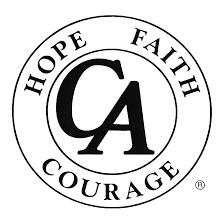 Phone Numbers
Those of us that checked the Sponsor (S) box are willing to take you through the 12 Steps“We’re Here and We’re Free” ™Phone Numbers
Those of us that checked the Sponsor (S) box are willing to take you through the 12 Steps“We’re Here and We’re Free” ™Phone Numbers
Those of us that checked the Sponsor (S) box 
are willing to take you through the 12 Steps“We’re Here and We’re Free” ™Name                                  NumberSSouthern Alberta Area Info Line1-833-762-3700Name                   NumberSSouthern Alberta Area Info Line1-833-762-3700Name                                         NumberSSouthern Alberta Area Info Line1-833-762-3700